
АДМИНИСТРАЦИЯ  НЕВЬЯНСКОГО  ГОРОДСКОГО ОКРУГА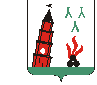 П О С Т А Н О В Л Е Н И ЕОт _________2017г.                                                                                             № ______-пг. НевьянскО внесении изменений Порядок создания, реорганизации, изменения типа и ликвидации муниципальных учреждений Невьянского городского округа, а также утверждения уставов муниципальных учреждений Невьянского городского округа  и внесения в них измененийВо    исполнение    требований,     установленных    Федеральным   законом   от  29 декабря 2012 года № 273-ФЗ «Об образовании в Российской Федерации», в соответствии с Федеральным законом от 12 января 1996 года № 7-ФЗ «О некоммерческих  организациях»,   Федеральным  законом  от  03  ноября  2006 года  № 174-ФЗ «Об автономных учреждениях», руководствуясь Федеральным законом от 06 октября 2003г. № 131-ФЗ «Об общих принципах организации местного самоуправления в Российской Федерации», статьями 31, 46 Устава Невьянского городского округа  ПОСТАНОВЛЯЮ:1. Внести в Порядок создания, реорганизации, изменения типа и ликвидации муниципальных учреждений Невьянского городского округа, а также утверждения уставов муниципальных учреждений Невьянского городского округа  и внесения в них изменений, утвержденный постановлением администрации Невьянского городского округа от  07.12.2010 № 3455-п «Об утверждении (далее - Порядок) следующие изменения:1.1 включить в раздел 3 Порядка пункт 3.15. следующего содержания:«3.15. Принятие решения о реорганизации муниципальной образовательной организации допускается на основании положительного заключения комиссии по оценке последствий такого решения.Порядок проведения оценки последствий принятия решения о реорганизации муниципальной образовательной организации, включая критерии этой оценки (по типам данных образовательных организаций), порядок создания комиссии по оценке последствий такого решения и подготовки ею заключений устанавливаются уполномоченным органом государственной власти субъекта Российской Федерации.»;1.2 включить в пункт 6.1. раздела 6 Порядка абзац 6 следующего содержания:«Принятие решения о ликвидации муниципальной образовательной организации допускается на основании положительного заключения комиссии по оценке последствий такого решения.Порядок проведения оценки последствий принятия решения о ликвидации муниципальной образовательной организации, включая критерии этой оценки (по типам данных образовательных организаций), порядок создания комиссии по оценке последствий такого решения и подготовки ею заключений устанавливаются уполномоченным органом государственной власти субъекта Российской Федерации.»;2.  Контроль за исполнением настоящего постановления оставляю за собой.3. Опубликовать настоящее постановление в газете «Звезда» и разместить на официальном сайте администрации Невьянского городского округа в информационно-телекоммуникационной сети «Интернет». Глава городского округа                                                                                    А.А. Берчук